АРТИКУЛЯЦИОННАЯ ГИМНАСТИКА.	Формирование навыков правильного звукопроизношения начинается со знакомства детей с органами артикуляционного аппарата.Дети проявляют большой интерес к тому, как они говорят: «… ребенок не чужд любознательности и по отношению к физиологии произношения. Он задается вопросом, какие органы участвуют в произношении, и даже готов экспериментировать в этом направлении». (Гвоздев А.Н.)Во второй младшей группе (с 3 до 4 лет) детям рассказывают, что в речи принимают участие рот, губы, зубы, язык, кончик языка. Знакомят со следующими движениями органов артикуляционного аппарата: губы умеют улыбаться, обнажая зубы; вытягиваться вперед трубочкой; нижняя челюсть поднимается и опускается, открывая и закрывая рот; язык поднимается вверх, опускается вниз, умеет двигаться в стороны к углам рта, вперед и назад.В средней группе (с 4 до 5 лет)  уточняют предыдущие знания и вводят новые понятия: верхняя губа – нижняя губа, верхние зубы – нижние зубы, бугорки за верхними зубами. Уточняют движения губ, языка и учат делать язык одновременно широким и тонким.В старшем возрасте (с 5 до 7 лет) закрепляют всё, что дети узнали об органах артикуляционного аппарата и их движениях в предыдущих группах. Дают понятие о спинке языка и учат делать язык то широким, то узким. Движения губ и языка соотносят с произнесением звуков. Например: «Губы умеют улыбаться, когда мы произносим И, умеют вытягиваться вперед трубочкой, когда мы произносим У», и т.д.Мы правильно произносим различные звуки как изолированно, так и в речевом потоке благодаря хорошей подвижности и дифференцированной работе органов артикуляционного аппарата. Точность, сила и дифференцированность этих движений развиваются у ребенка постепенно, в процессе речевой деятельности. Выработать движения органов артикуляционного аппарата помогает артикуляционная гимнастика. Упражнения для артикуляционной гимнастики нельзя подбирать произвольно. Следует предусматривать те движения и положения органов артикуляционного аппарата, в результате которых образуются звуки, составляющие фонетическую систему данного языка.Указания к проведению артикуляционной гимнастики.Занятия дадут наилучший результат, если они проводятся в форме игры и интересны для ребенка; На одном занятии не следует давать больше двух – трех упражнений, а к последующим упражнениям надо переходить лишь после того, как будут усвоены предыдущие;Все упражнения надо выполнять естественно, без напряжения (ребенок сидит спокойно, плечи не поднимаются, пальцы рук не напряжены и не двигаются);Некоторые упражнения выполняются под счет, который ведет взрослый. Это необходимо для того, чтобы у ребенка выработалась устойчивость наиболее важных положений губ, языка;При затруднениях в выполнении упражнений надо вернуться к более простому, уже отработанному материалу;Выполнять все упражнения надо поэтапно, в указанной последовательности;Проводить артикуляционную гимнастику надо ежедневно, чтобы вырабатываемые  у детей двигательные навыки закреплялись, становились более прочными, в течение трёх – пяти минут.Артикуляционную гимнастику выполняют сидя перед зеркалом, так как в таком положении у ребенка прямая спина, но не напряжен, руки и ноги находятся в спокойном положении, и он видит лицо взрослого.Сначала при выполнении детьми упражнений может наблюдаться напряженность движений органов артикуляционного аппарата. Постепенно напряжение исчезнет, движения становятся непринужденными и вместе с тем координированными.Комплексы упражнений.В речи звуки произносятся не изолированно, а один за другим, поэтому органы артикуляционного аппарата должны быстро менять своё положение. Четкого произношения звуков, слов, фраз можно добиться, если органы артикуляционного аппарата будут достаточно подвижны, а их работа -  координирована. Упражнения для развития движений органов артикуляционного аппарата объединены в комплексы. Каждый комплекс имеет определенную направленность.Упражнения, вырабатывающие основные движения и положения органов артикуляционного аппарата.Упражнения, подготавливающие артикуляционный аппарат для правильного произнесения свистящих звуков.Упражнения, подготавливающие артикуляционный аппарат для правильного произнесения шипящих звуков.Упражнения, подготавливающие артикуляционный аппарат для правильного произнесения звуков Л, ЛЬ.Упражнения, подготавливающие артикуляционный аппарат для правильного произнесения звуков Р, РЬ.Во всех возрастных группах могут быть использованы одни и те же комплексы, но требования к проведению артикуляционной гимнастики и к выполнению упражнений на каждом возрастном этапе будут различными.С детьми второй младшей группы упражнения проводят в игровой форме. Объём требований к выполнению движений невелик. Надо чтобы дети усвоили простейшие навыки, без которых будет трудно в дальнейшем развивать и совершенствовать движения артикуляционного аппарата.В средней группе для артикуляционной гимнастики используются игровые приёмы. На основе приобретённых детьми простейших навыков движения органов артикуляционного аппарата постепенно развиваются, совершенствуются. Соответственно повышаются и требования к выполнению артикуляционной гимнастики.В старшей группе следят за плавностью, легкостью, четкостью выполнения движения, за умением плавно, достаточно быстро переключать органы артикуляционного аппарата с одного движения и положения на другое. Следят за точностью и устойчивостью конечного результата: полученное положение органа артикуляционного аппарата должно удерживаться некоторое время без изменений. Движения становятся легкими, правильными, привычными, поэтому их нужно проводить в любом темпе. После отработки комплекса на определенную группу звуков воспитатель может включить в артикуляционную гимнастику звукоподражания на этот звук.В подготовительной к школе группе для артикуляционной гимнастики берут упражнения на дифференциацию различных звуков.Комплекс для выработки основных движений.Удерживание губ в улыбке, передние верхние и нижние зубы обнажены.Вытягивание губ вперед трубочкой.Чередование положения губ в улыбке и трубочкой.Спокойное открывание и закрывание рта, губы в положении улыбки.Язык широкий.Язык узкий.Чередование широкого и узкого языка.Подъём языка за верхние зубы.Чередование языка вверх и вниз.Чередование следующих движений языка (при опущенном кончике): отодвигать его в глубь рта и приближать к передним нижним резцам.Комплекс для свистящих звуков.Накажем непослушный язычок;Заборчик;Лопатка;Трубочка;Чьи зубы чище?Качели;Горка.Кто дальше загонит мяч?Комплекс для шипящих звуков.Бублик;Заборчик;Вкусное варенье;Маляр;Лошадка;Грибок;Гармошка;Чашечка;Фокус.Комплекс для звуков Л и ЛЬ.Иголочка;Лопатка;Чьи зубы чище?Качели;Вкусное варенье;Лошадка;Горка;Пароход.Комплекс для звуков Р и РЬ. Накажем непослушный язычок;Лопатка;Заборчик;Чьи зубы чище?Маляр;Лошадка;Грибок;Гармошка;Барабанщик;Чашечка;Загнать мяч в ворота.«Накажем непослушный язычок».Цель: вырабатывать умение, расслабив мышцы языка, удерживать его широким, распластанным.Описание:- немного приоткрыть рот.- спокойно положить язык на нижнюю губу и, пошлёпывая его губами, произносить звуки «пя-пя-пя». - а теперь покусаем зубами, произносим «та-та-та».- нижнюю губу не следует подворачивать и натягивать на нижние зубы.- язык должен быть широким.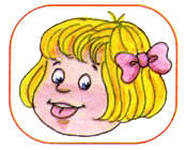 «Заборчик».Цель: вырабатывать умение удерживать губы в улыбке, обнажая нижние и верхние передние зубы.Описание:- улыбнуться без напряжения так, чтобы были видны передние верхние и нижние зубы.- удерживать в таком положении губы под счет от одного до пяти.- следить, чтобы верхняя губа не подворачивалась, не натягивалась на верхние зубы.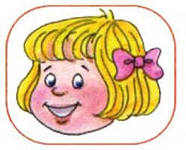 «Лопатка».Цель: вырабатывать умение удерживать язык в спокойно, расслабленном положении.Описание: - улыбнуться.- приоткрыть рот.- положить широкий передний край языка на нижнюю губу.- удерживать его в таком положении под счет от одного до пяти.- следить, чтобы не подворачивалась нижняя губа.- боковые края языка должны касаться уголков рта.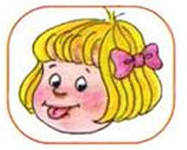 «Трубочка».Цель: выработать движение губ вперед.Описание:- вытянуть сомкнутые губы вперед трубочкой.- удерживать в таком положении под счет от 1 до 5.- следить, чтобы при вытягивании губ вперед не открывался рот; зубы должны быть сомкнуты.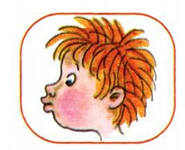 «Чьи зубы чище?»Цель: научить детей удерживать кончик языка за нижними зубами, затем за верхними.Описание:- улыбнуться.- показать зубы.- приоткрыть рот и кончиком языка «почистить» нижние зубы, делая движения языком из стороны в сторону.- теперь, «почисть» верхние зубы.- следить, чтобы не двигалась нижняя челюсть.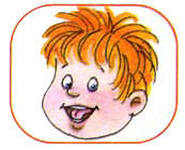 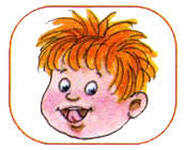 «Качели».Цель: вырабатывать умение быстро менять положение языка.Описание: - улыбнуться.- показать зубы.- приоткрыть рот.- положить широкий язык на нижнюю губу.- поднять широкий язык на верхнюю губу.- следить, чтобы работал только язык, а нижняя челюсть и губы оставались неподвижными.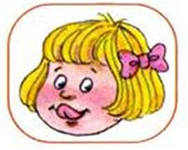 «Горка».Цель: укреплять мышцы языка, вырабатывать подъём его спинки.Описание:- рот открыт,- губы в улыбке,- широкий кончик языка упирается в бугорки за нижними резцами,- спинка языка прогибается вверх, затем опускается,- губы и нижняя челюсть неподвижны.«Кто дальше загонит мяч».Цель: вырабатывать плавную, длительную, непрерывную воздушную струю, идущую посередине языка.Описание:- улыбнуться,- положить широкий передний край языка на нижнюю губу и, как бы произнося длительно звук Ф, сдуть ватку на противоположный край стола,- нельзя надувать щеки.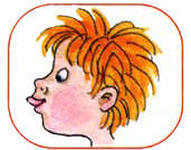 «Бублик».Цель: вырабатывать движение губ вперед.Описание:- губы округлить и немного вытянуть вперед,- рот приоткрыт,- нижняя челюсть не выдвигается вперед.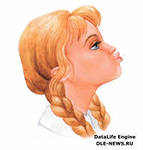 «Вкусное варенье».Цель: укреплять мышцы языка, развивать его подвижность, вырабатывать подъем широкой передней части языка.Описание:- рот открыт,- губы в улыбке,- широкий передний край языка облизывает верхнюю губу, делая движения сверху вниз, затем втянуть язык в рот, к центру нёба,- нижняя челюсть неподвижна.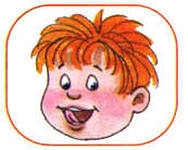 «Маляр».Цель: отработать подъем языка вверх и его подвижность.Описание:- улыбнись,- открой рот,- подними язык к бугоркам,- води, поглаживая кончиком языка, как кисточкой, по нёбу вперед – назад,- следи, чтобы кончик языка не высовывался изо рта, а губы и нижняя челюсть не двигались.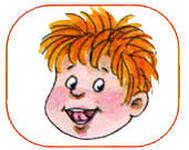 «Лошадка».Цель: укрепить мышцы языка, отрабатывать подъём языка вверх.Описание:- улыбнись,- приоткрой рот,- пощелкай медленно кончиком языка,- следи, чтобы нижняя челюсть и губы не двигались, а работал только язык.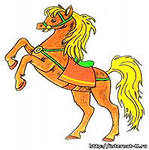 «Грибок».Цель: вырабатывать подъём языка вверх, растягивать подъязычную связку.Описание:- улыбнись,- покажи зубы, приоткрой рот и, прижав широкий язык всей плоскостью к нёбу, широко открыть рот.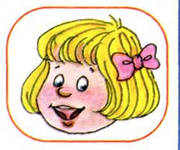 «Гармошка».Цель: укреплять мышцы языка, растягивать подъязычную уздечку, закреплять умение подъёма языка. К выполнению упражнения можно приступить, если ребёнок овладел умением присасывать язык к нёбу и удерживать его.Описание:- улыбнись,- приоткрой рот,- медленно щелкни языком и присоси его к нёбу,- не опуская язык, закрывай и открывай рот ( подъязычная уздечка растягивается, как меха гармошки ).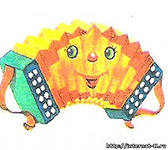 «Чашечка».Цель: укреплять мышцы языка, растягивать подъязычную уздечку.Описание:- широко открыть рот,- положить широкий расслабленный язык на нижнюю губу,- приподнять края языка, не касаясь верхних зубов.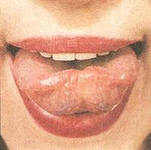 «Иголочка».Цель: вырабатывать умение делать язык узким, напрягая его мышцы.Описание: - открой рот,- язык высунуть далеко вперед,- напрягая мышцы языка сделай его узким,- удержи иголочку, считая от 1 до 5.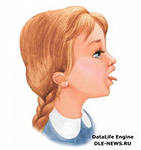 «Пароход».Цель: вырабатывать подъём спинки и корня языка, укреплять мышцы языка.Описание:- рот открыт,- губу в улыбке,- широкий кончик языка опущен и оттянут назад, спинка языка выгнута к нёбу,- длительно произносить звук Ы ( как гудит пароход?).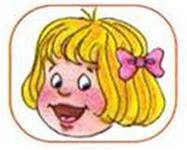 «Барабанщик».Цель: укрепить мышцы кончика языка, выработать подъём языка вверх и и умение делать кончик языка напряженным.Описание:- улыбнись,- открой рот,- постучи кончиком языка за верхними зубами, отчетливо произнося твердый звук Д- делай удары медленно, следи, чтобы нижняя челюсть не двигалась.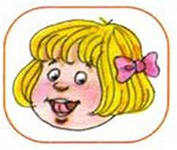 «Фокус».Цель: вырабатывать подъём языка вверх, умение придавать языку форму чашечки и направлять воздушную струю посередине языка.Описание:- улыбнуться,- приоткрыть рот,- положить широкий передний край языка на верхнюю губу так, чтобы боковые края его были прижаты, а посередине языка был желобок, и сдуть ватку, положенную на кончик носа. Воздух при этом должен идти посередине языка, тогда ватка полетит вверх,- следить, чтобы нижняя челюсть была неподвижной.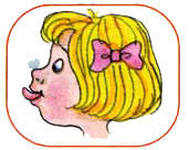  «Поиграем в зоопарк».Комплекс артикуляционной гимнастики включающий в себя элементы пальчиковой гимнастики, упражнения для мышц шеи и плеч.На каждый ударный слог большой палец (1) поочередно соединяется со 2,3,4,5,5,4,3,2-м пальцами. После двустишия – смена рук. Дети проговаривают слова:1-2          1-3         1-4        1-5Мы в зверинце с мамой были,                               правая рука1-5        1-4          1-3     1-2Мы к животным там ходили.  1-2      1-3      1-4         1-5В этом мире каждый важен –  			левая рука    1-5      1-4     1-3        1-2Мы вам всех зверей покажем.С длинной шеею жираф				(вытягиваем шею, Выступает словно граф.				  опускаем плечи)Смотрит влево, смотрит вправо:			(поворачиваем головуНет ли тигра иль удава;					влево и вправо)Нет ли в небе самолета, 				(поднимаем голову)Под ногами бегемота.					(опускаем голову)И вращает головой - 					(вращаем головой)Ищет веточки с листвой.	А теленок – будто бык:				 	Губкой шлепает язык.				 «Накажем непослушныйЗавалившись на бочок,					    язычок»Пес кусает язычок.	Скалит зубы волк из клетки –			«Заборчик»	Там волчица – мать и детки.У бобров хвосты лопаткой,					«Лопатка»Входят в воду очень гладко.А еще у старой ели,					«Качели»	В зоопарке есть качели.Красит белочка хвостом,					«Маляр»Подновляет старый дом.	Звонко цокает лошадка - 				«Лошадка»	Такова ее повадка.Вот – не тонок, не широк - 					«Грибок»На газоне встал грибок.	Дятел вечно барабанит - 				«Барабанщик»	Всех будить он не устанет.		Мягко лапами ступая,					«Загоним мяч в ворота»		Медвежата мяч гоняют.	А на горке кавардак - 						«Горка»	Там звериный молодняк.		Фокус он покажет нам - 				«Фокус»		Не поверите глазам!	Дикобразова иголка						«Иголочка»	Остановит даже волка.По парку погуляли					«Чашечка»И нисколько не устали.Давайте выпьем чашечку чая.